Поступление доходов по страховым взносам на обязательное социальное страхованиев январе-сентябре 2020 года                 млн. руб. 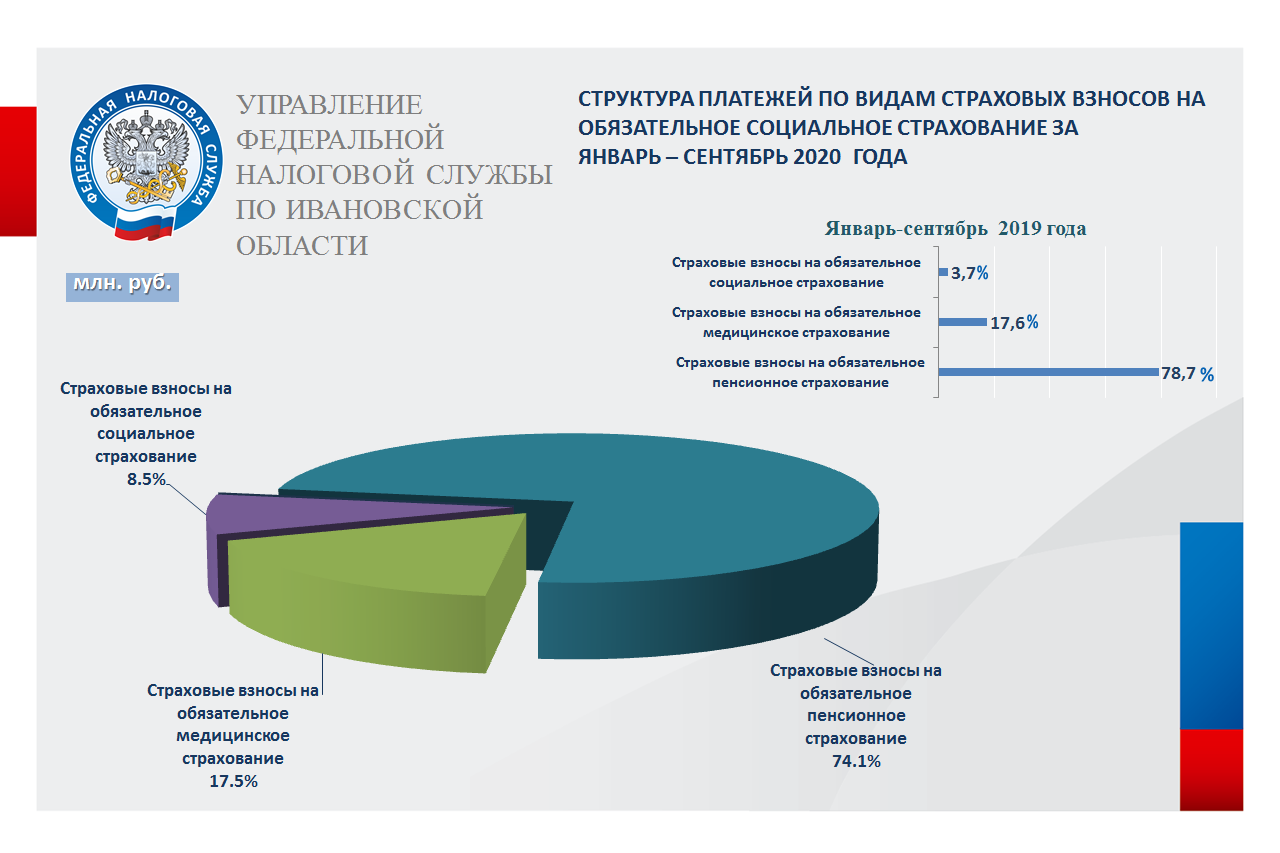 ПериодВсего поступило страховых взносов, млн. руб.*В том числеВ том числеВ том числеВ том числеВ том числеВ том числеПериодВсего поступило страховых взносов, млн. руб.*Страховые взносы на обязательное пенсионное страхование, зачисляемые в ПФР Доля в общем поступленииСтраховые взносы на обязательное медицинское страхование населения, зачисляемые в бюджет ФФОМС Доля в общем поступ-ленииСтраховые взносы на обязатель-ное социальное страхование  Доля в общем поступленииЯнварь-сентябрь 202014 580,510 797,874,12 548,017,51 234,68,5Январь-сентябрь 201913 843,410 901,078,72 433,117,6509,43,7в %  к 2019 г.105,399,1-104,7-242,4-